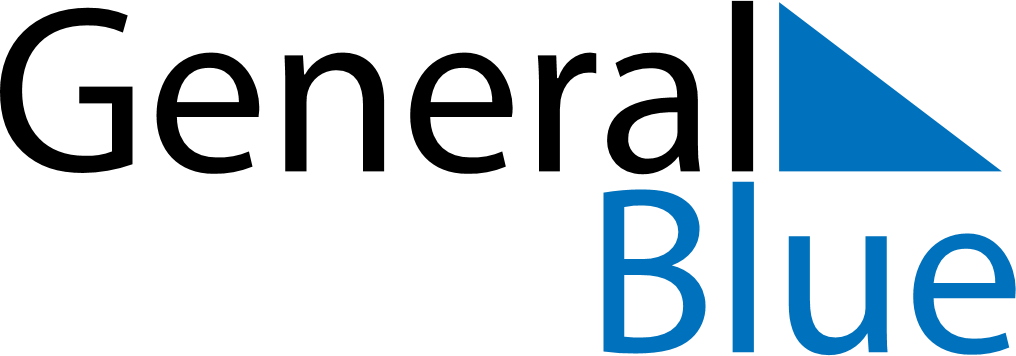 Namibia 2020 HolidaysNamibia 2020 HolidaysDATENAME OF HOLIDAYJanuary 1, 2020WednesdayNew Year’s DayMarch 21, 2020SaturdayIndependence DayApril 10, 2020FridayGood FridayApril 12, 2020SundayEaster SundayApril 13, 2020MondayEaster MondayMay 1, 2020FridayWorkers DayMay 4, 2020MondayCassinga DayMay 21, 2020ThursdayAscension DayMay 25, 2020MondayAfrica DayAugust 26, 2020WednesdayHeroes’ DayDecember 10, 2020ThursdayHuman Rights DayDecember 25, 2020FridayChristmas DayDecember 26, 2020SaturdayDay of Goodwill